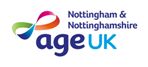 LIVING WELL SERVICE - REFERRAL FORMDate: Please email this form to livingwell@ageuknotts.org.uk or telephone 0115 8599206SERVICE USER DETAILSSERVICE USER DETAILSSERVICE USER DETAILSTitle:First Name: Surname:Gender: DOB:Telephone no.:Mobile no.:Address:Postcode:Address:Postcode:Telephone no.:Mobile no.:REASON FOR REFERRAL (Please complete each reason applicable)At risk of unplanned hospital admission (please explain):Recent change in circumstances eg health diagnosis, bereavement, reduced social contact (please explain):Other (please specify):RISKSAre you aware of any risks to anyone visiting the service user’s home?Yes / No  (If yes, please provide details)Are you aware of any cognitive impairment?Yes / No  (If yes, please provide details)EMERGENCY CONTACT DETAILSContact 1Contact 2NameContact no.Mobile no.RelationshipGP DETAILSSurgery Name:Name of Doctor:Address:Contact no.:REFERRED BYREFERRED BYName of Referrer:Name of Referrer:Designation:Designation:Contact details:Contact details:Has the service user consented to the referral?Yes / No (Please note we are unable to accept a referral without consent)